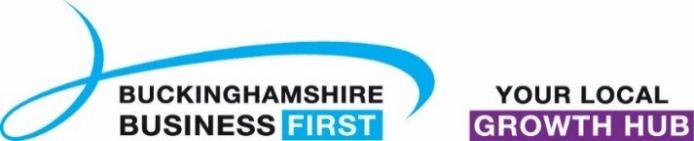 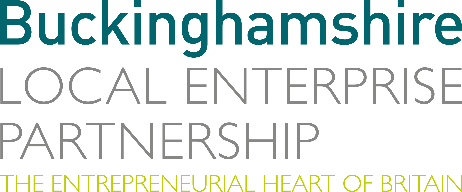 No. 002.21								        3 February 2021N E W S  R E L E A S ECall for Getting Building Fund projectsDo you have an idea that requires capital investment for an economic development project, which can create jobs and stimulate growth in the local economy of Buckinghamshire? If so, Buckinghamshire Local Enterprise Partnership (Bucks LEP) would like to hear from you!Bucks LEP is inviting expressions of interest for well-developed projects that will drive the economic recovery and support continued delivery of Buckinghamshire’s Local Industrial Strategy and growth within our four key sectors, Upstream Space, Creative and Digital, Advanced Engineering and Manufacturing and Medical Technology and Health.Andrew M. Smith, Chair of Buckinghamshire Local Enterprise Partnership, said: “We have identified potential scope for further investment through our existing Getting Building Fund capital programme. We are therefore delighted to invite expressions of interest for business and skills projects that support our Local Industrial Strategy, Economic Recovery Plan and help develop our pipeline of investment priorities for future funding.”Andrew added: “We are particularly interested in receiving partnership proposals from public, private, academic or community organisations that have well advanced schemes with a minimum of 50% match funding secured.”Expressions of interest for individual bids of between £500k and £2m Getting Building Fund capital grant, will be considered for new and expansion of existing projects, with a minimum of 50% secured match funding, and which show strong strategic alignment, value for money and demonstrable delivery by March 2022.                            more…Call for Getting Building Fund projects: 2Proposals should demonstrate how they support the Buckinghamshire Local Industrial Strategy, and Economic Recovery Plan. Evaluation of Proposals will be undertaken by an independent consultant retained by Bucks LEP. Evaluation will include an analysis of:Strategic fit – alignment with Local Industrial Strategy and Economic Recovery Plan;Deliverability – expected delivery by March 2022;Economic impact – clear measurable benefits and outputs;Funding – financial commitment and certainty of match funding;Value for money – refer to HM Green Book; Environmental sustainability.Applications should be submitted with a well-developed scheme business case, adopting the principles of the HM Government Green Book 5-case model. The Getting Building Fund grant is subject to completion of a grant Funding Agreement between Buckinghamshire LEP and the Project Sponsor. Legal and Financial checks may also be requested for assurance purposes. For further information and an application form please visit: www.buckstvlep.co.uk/about-us/open-call-for-getting-building-fund-projects/. Please note the deadline for applications is 6.00pm on Friday 5th March 2021. Bucks LEP is a business led Local Enterprise Partnership which promotes economic growth and prosperity across Buckinghamshire. Bucks is a significant wealth generator for the UK economy, and the commitment of over £73m in Local Growth Funds is unleashing ambition and creativity in the county. This funding is enabling the delivery of new road and rail infrastructure, better skills and business opportunities and enhancing digital connectivity to support sustainable economic growth in Bucks.EndsNote to editorsThe Buckinghamshire Local Enterprise Partnership (Bucks LEP) is a business-led ‘partnership of equals’ between local government and the private sector, building the conditions for sustainable economic growth in the County. Buckinghamshire Business First (BBF) is the Growth Hub for the county and is backed by Buckinghamshire-based entrepreneurs, thousands of SMEs, the Buckinghamshire LEP and Buckinghamshire Council. BBF provides the link between public policy and the business community in Buckinghamshire and works with partners to create a dynamic business environment in the Entrepreneurial Heart of Britain. For further information, please contact:Richard Burton	Communications Manager, Buckinghamshire LEPT: 01494 927160M: 07866 492292E: richard.burton@btvlep.co.uk   